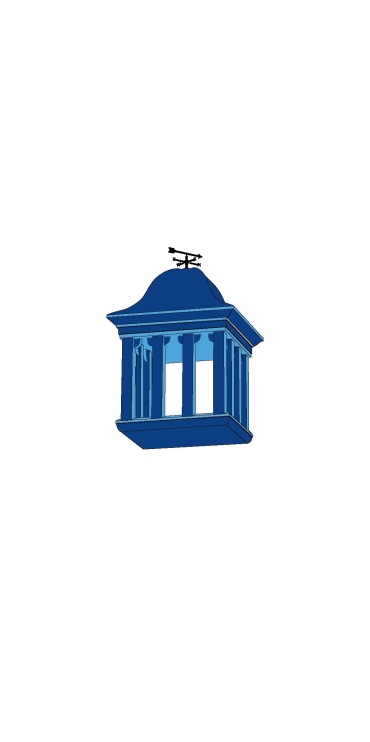 Our Vision StatementSherington Primary School is an inclusive community. We place the child at the centre of all that we do. We strive to maintain the highest standards in an environment that is creative, stimulating, inspiring and enabling.AspireMotivating and exciting all to become life-long learnersBelieveDeveloping the skills and confidence to foster self-beliefCreateEngaging all learners through creative practice and personal reflectionAchieveExperiencing success and embracing future challengesOur AimsTo place the child at the centre of all that we do.To foster positive, supportive relationships with families and the wider community.To provide models of excellence drawing on the expertise of our highly skilled team.To provide an enquiry based curriculum, that promotes the values of resilience, adaptability and perseverance.To promote life-long learning through developing a whole school cultureof challenge and growth.To prepare learners for a future in an increasingly interconnected global economy.Vision At Sherington Primary School we have the highest expectations of staff and pupils. By demanding and modelling excellence in all areas of learning, behaviour and relationships, we aim to create a school community that enables our pupils to make excellent progress - day by day, and year on year. It is our collective role to equip our children with the dispositions they will need in order to become life-long learners. Our vision is that all pupils will be:Confident, adaptable and resilient – able to think independently, communicate effectively and learn from mistakesSelf-directed learners who take responsibility for their own learning, who question, reflect and persevere in the pursuit of excellenceActive contributors who are able to work effectively with others, exercise initiative, take calculated risks, are innovative and strive for excellenceBy reflecting the school’s values in all that we do, we aim to provide Sherington pupils with the necessary attributes that will enable them to become healthy and happy individuals who contribute to the common good in today’s world.Characteristics of Effective TeachingA passionate commitment to doing the very best for our pupilsA love of children enacted in warm, caring relationshipsStrong pedagogical content knowledge(knowing how to identify, present and explain key concepts)A collaborative working style with other teachers to plan, observe, assess and discuss learningA constant questioning, reflection on and modification of teaching practiceTeaching develops mastery and deep learningExpectations for Effective TeachingEvaluating the Impact of TeachingWhen working with teachers to evaluate the impact of teaching on learning, a range of evidence is taken into account in order to establish the impact of teaching over time:Questioning pupils about progress made in lessons and over timeBook looks from different pupil groups and ability ranges to establish typicality of provision for learningData and progress checksLesson observations / Peer observations Learning WalksProfessional discussionsPlanning (when necessary)Improving the Quality of TeachingSustained improvements in teacher learning are more likely to result if we actively learn with and from each other in a constructive and rigorous way. One of our key roles, as teachers and leaders at Sherington, is to work with and through others to build a professional learning community that is focused on the continuous improvement of teaching and learning. Through managing performance, enabling effective continuing professional learning and providing regular feedback, we support all staff to achieve high standards. Everyone works together to identify where pupils could be more engaged or to improve their well-being and learning outcomes. After reviewing the evidence of impact of teaching, goals are set which are clearly linked to an area of improving the quality of teaching. Decisions are linked to qualitative or quantitative data. Support is then identified from within the school and/or beyond. Reviews are structured by reflection, with the focus on learning together. The ability to self-review and reflect on teaching strengths, areas for development and progress towards them is central to the improvement of teaching and learning at Sherington.Policy Reviewed   January 2016Agreed by Staff  January 2016Ratified by Governors  February 2016Date due for review:  January 2018Planningensures assessment informs: new learning, skills and planned high quality outcomes. Planning weaves across curriculum areas, ensuring learning contexts are rich and linked to moral purpose.Making Excellence VisibleConnected planning ensures all adults and pupils understand and can see the ‘learning journey’ across a unit of work and within a lesson. This must include the ‘What am I learning?’, ‘How?’ and ‘Why?’ Clear Learning Challenges and Steps to SuccessThese are specific, relevant to need and always shared. The steps to success are processes -not outcomes- and never limit learning.Modelling ExcellenceTeaching identifies examples of excellence and ‘what a good one looks like’. Models of quality outcomes are provided visually, broken down and continuously referred to. Feedbackis continuous, and ever present. Feedback is specific to improvement and provides clear pathways to success. Feedback is an actionable dialogue. It provides pupils with a model for peer feedback. It empowers pupils to improve their own work and see the merit in others’.MarkingAdults and pupils co-construct new learning through quality marking experiences. Marking is specific. Time is always made for responding to marking.Marking Policy sets clear aims and expectations.ReflectionLessons contain multiple opportunities to evaluate and assess learning. Reflections on learning are language rich, collaborative and deepen metacognitive skills.Modelling Skills and StrategiesAll lessons contain adult modelling and exemplify best practice. Modelling is visible. ChallengeLearning is challenging. Lessons provide opportunities to apply skills taught to new contexts and reference the wider world. Challenge extends thinking beyond the classroom and lesson.Questioningpromotes discussion and talk for learning, which build emotional connections and interest. It is used to check pupils’ understanding of content at all key moments.CollaborationPupils and all adults are equally responsible for learning. Learning is designed to be collaborative, with peer and adult coaching, which supports and enables pupils to succeed. The Learning Environmentis the invisible teacher. It provides reference for the highest standards and promotes curiosity. 